Anatomy Digestive system, Renal system, NephronSemester 1 2020M6Digestive system: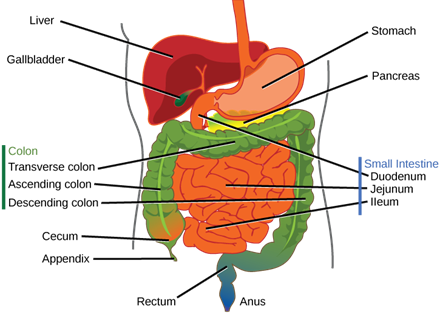 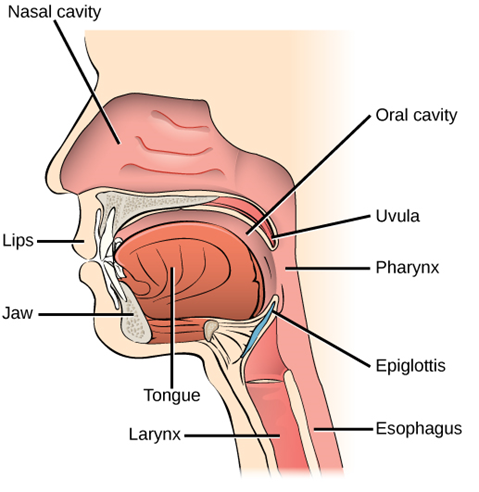 Renal System:				3. Nephron anatomy: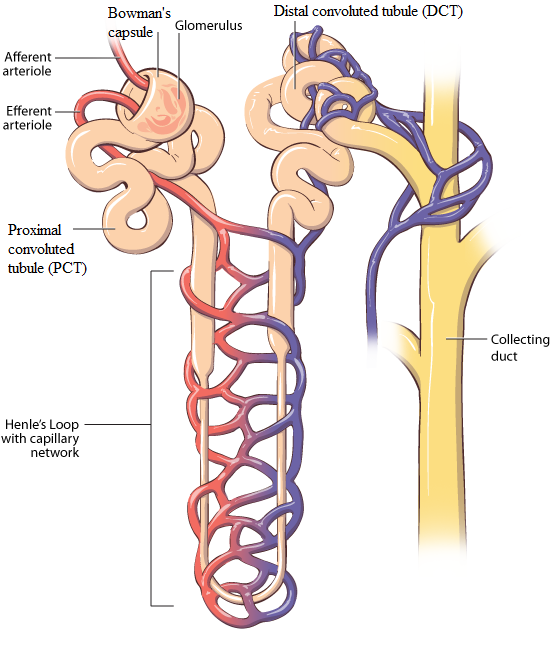 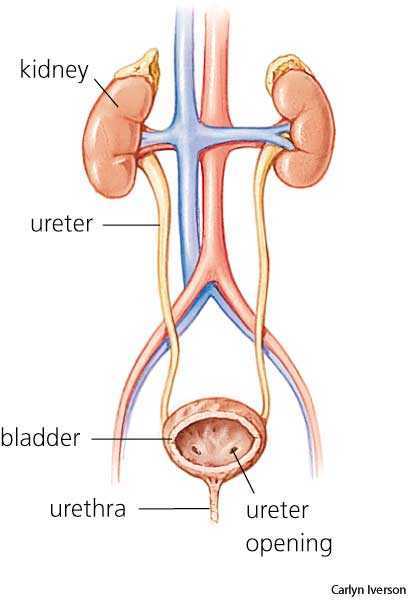 